ការជូនដំណឹងអំពីវិធានការ (NOA)	* ផ្នែកដែលតម្រូវ DS 1820 (Rev. March 2023)*កាលបរិច្ឆេទ៖ *ហេតុអ្វីមជ្ឈមណ្ឌលតំបន់ផ្ដល់ជូន NOA នេះ?	 ស្លាកសម្គាល់ពិសេសរបស់អតិថិជន (UCI), បើមានអតិថិជន ឬបេក្ខជន៖*នាមត្រកូល៖	*នាមខ្លួន៖	*ថ្ងៃខែឆ្នាំកំណើត៖*លេខទូរសព្ទខ្សែទីមួយ៖	លេខទូរសព្ទខ្សែទីពីរ៖	*អាសយដ្ឋានអ៊ីមែល៖*អាសយដ្ឋានផ្លូវ៖	លេខអាប៉ាតឺម៉ង់៖*ក្រុង៖	*ហ្ស៊ីប៖*តើអតិថិជន ឬបេក្ខជនជាអ្នកចូលរួមទទួលសេវាអនុគ្រោះពី Medicaid Home និងសហគមន៍ឬ?(គូសធីកមួយ)	 បាទ/ចាស  ទេឈ្មោះអ្នកតំណាងស្របច្បាប់៖ (បើមាន)នាមត្រកូល៖	នាមខ្លួន៖	ទំនាក់ទំនងជាមួយអ្នកទាមទារ៖លេខទូរសព្ទខ្សែទីមួយ៖	លេខទូរសព្ទខ្សែទីពីរ៖	អាសយដ្ឋានអ៊ីមែល៖*វិធានការ(នានា) ដែលមជ្ឈមណ្ឌលតំបន់ស្នើឡើង (ប្រសិនបើវិធានការលើសពីមួយត្រូវបានស្នើឡើង ចូរគូសធីកទាំងអស់ដែលពាក់ព័ន្ធ)៖ ការបដិសេធលក្ខណៈសម្បត្តិសមស្រប ការបញ្ឈប់លក្ខណៈសម្បត្តិសមស្រប ការបដិសេធផ្ដល់សេវា ការកាត់បន្ថយសេវា ការបញ្ឈប់ផ្ដល់សេវា*កាលបរិច្ឆេទដែលវិធានការដែលបានស្នើឡើងនឹងត្រូវអនុវត្ត៖*វិធានការដែលបានស្នើឡើង៖*ហេតុផលសម្រាប់វិធានការដែលបានស្នើឡើង៖*អង្គហេតុ និងច្បាប់ដែលគាំទ្រវិធានការដែលបានស្នើឡើង៖សូមអានទំព័រខាងក្រោមនេះដើម្បីដឹងអំពីជម្រើសរបស់អ្នក របៀបដាក់បណ្ដឹងសាទុក្ខលើសេចក្ដីសម្រេច(ទាំង)នេះ និងរបៀបទទួលជំនួយជម្រើសរបស់អ្នកប្រសិនបើអ្នកយល់ព្រមចំពោះសេចក្ដីសម្រេចដែលបានស្នើឡើងនៅក្នុងសេចក្ដីជូនដំណឹងអំពីវិធានការ (NOA) របស់អ្នក ដូច្នេះអ្នកមិនចាំបាច់ធ្វើអ្វីឡើយ។ ប្រសិនបើអ្នកមិនយល់ព្រមជាមួយសេចក្ដីសម្រេចដែលបានស្នើឡើងនៅក្នុង NOA នេះ អ្នកមានសិទ្ធិដាក់បណ្ដឹងសាទុក្ខ។ បណ្ដឹងសាទុក្ខគឺជាវិធីមួយដើម្បីដោះស្រាយការមិនព្រមព្រៀងគ្នាជាមួយមជ្ឈមណ្ឌលតំបន់របស់អ្នក។ សំណើបណ្ដឹងសាទុក្ខត្រូវបានផ្ញើទៅក្រសួងសេវាអភិវឌ្ឍន៍ (DDS)។ របៀបដាក់បណ្ដឹងអ្នកអាចដាក់ទម្រង់សំណើបណ្ដឹងសាទុក្ខតាមអ៊ីនធឺណិតតាមគេហទំព័ររបស់ DDS ៖ https://bit.ly/DDSAppealFormអ្នកអាចផ្ញើទម្រង់ភ្ជាប់តាមអ៊ីមែលទៅកាន់ AppealRequest@dds.ca.govអ្នកអាចផ្ញើទម្រង់ភ្ជាប់តាមសំបុត្រទៅកាន់អាសយដ្ឋាន 1215 O Street MS 8-20, Sacramento, CA 95814អ្នកអាចផ្ញើទម្រង់ភ្ជាប់តាមទូរសារទៅកាន់លេខ 916-654-3641អ្នកត្រូវតែដាក់សំណើបណ្ដឹងសាទុក្ខរបស់អ្នកឲ្យទាន់ពេលវេលា។ មានកាលកំណត់ចំនួនពីរ។កាល់កំណត់ទីមួយគឺសម្រាប់ពេលវេលាដែលអ្នកចង់រក្សាទុកសេវាបច្ចុប្បន្នរបស់អ្នកឲ្យនៅដដែលនៅក្នុងពេលដាក់បណ្ដឹងសាទុក្ខរបស់អ្នក៖ សំណើរបស់អ្នកត្រូវតែបោះត្រាប្រៃសណីយ៍ ឬទទួលដោយ DDS មិនឲ្យហួរពីរយៈពេល 30 ថ្ងៃចាប់ពីអ្នកបានទទួល NOA របស់អ្នក និង មុនវិធានការកើតឡើង។  ការរក្សាទុកសេវាកម្មបច្ចុប្បន្នរបស់អ្នកឲ្យនៅដដែលនៅអំឡុងពេលបណ្ដឹងសាទុក្ខត្រូវបានហៅថា"ការរង់ចាំប្រាក់ជំនួយ (aid paid pending)"។កាលកំណត់ទីពីរគឺសម្រាប់សំណើបណ្ដឹងសាទុក្ខផ្សេងទៀតទាំងអស់។ ប្រសិនបើសំណើបណ្ដឹងសាទុក្ខរបស់អ្នកត្រូវបានដាក់ក្នុងពេលពី 31 ដល់ 60 ថ្ងៃចាប់ពីពេលដែលអ្នកទទួលបាន NOA របស់អ្នក ការសម្រេចរបស់មជ្ឈមណ្ឌលតំបន់នឹងត្រូវធ្វើឡើងនៅខណៈដែលបណ្ដឹងរបស់អ្នកបន្ត។ សំណើបណ្ដឹងសាទុក្ខត្រូវតែបោះត្រាប្រៃសណីយ៍ឬទទួលដោយ DDS មិនឲ្យហួសពី 60 ថ្ងៃបន្ទាប់ពីកាលបរិច្ឆេទដែលអ្នកបានទទួល NOA នេះ។កន្លែងដែលត្រូវទទួលជំនួយអ្នកអាចទទួលបានជំនួយពាក់ព័ន្ធសំណើសុំបណ្ដឹងសាទុក្ខរបស់អ្នក។ អ្នកដែលអាចជួយអ្នកបានគឺ៖អ្នកសម្របសម្រួលសេវាកម្មរបស់អ្នក ឬបុគ្គលិកមជ្ឈមណ្ឌលតំបន់ផ្សេងទៀត ប្រសិនបើអ្នកសាកសួរពួកគេ។អ្នកគាំពារសិទ្ធិអតិថិជនរបស់អ្នក (CRA) តាមលេខ៖(800) 390-7032 សម្រាប់រដ្ឋ California ខាងជើង ឬ (866) 833-6712 សម្រាប់រដ្ឋ California ខាងត្បូង ឬស្វែងរកអ្នកគាំពារសិទ្ធិអតិថិជនរបស់អ្នកនៅមជ្ឈមណ្ឌលតំបន់របស់អ្នកនៅត្រង់នេះ៖ https://www.disabilityrightsca.org/what-we-do/programs/office-of-clients-rights-advocacy-ocra/ocra-staff-linksការិយាល័យ Ombudsperson តាមលេខ (877) 658-9731 ឬ Ombudsperson@dds.ca.gov។ ប្រសិនបើអ្នកស្ថិតនៅក្នុងកម្មវិធី Self-Determination ចូរផ្ញើអ៊ីមែលទៅ sdp.ombudsperson@dds.ca.gov ជាជំនួសវិញ។អ្នកក៏អាចទទួលបានជំនួយពីមជ្ឈមណ្ឌលធនធានគ្រួសារផងដែរ៖ https://frcnca.org/get-connected/។ មជ្ឈមណ្ឌលតំបន់របស់អ្នកអាចជួយអ្នកស្វែងរកក្រុមគាំទ្រឪពុកម្ដាយក្នុងមូលដ្ឋាន ឬអង្គការនៅក្នុងសហគមន៍ដែលអាចជួយអ្នកបាន។ ប្រសិនបើអ្នករស់នៅមជ្ឈមណ្ឌលអភិវឌ្ឍន៍ Porterville, Canyon Springs, ឬ STAR Home, អ្នកក៏អាចទទួលបានជំនួយពីក្រុមប្រឹក្សារដ្ឋស្ដីពីពិការភាពខួរក្បាលផងដែរ៖Canyon Springs, Desert STAR, South STAR (760) 770-0651Porterville និង Central STAR (559) 782-2431ទីស្នាក់ការកណ្ដាល (408) 834-2458 https://scdd.ca.gov/clientsrightsadvocates/.“កញ្ចប់ព័ត៌មានអំពីបណ្ដឹងសាទុក្ខ” អាចរកបានដោយប្រើកូដ QR ឬតំណភ្ជាប់ខាងក្រោម។ កញ្ចប់នេះផ្ដល់ព័ត៌មានបន្ថែមអំពីនីតិវិធីបណ្ដឹងសាទុក្ខ។ https://bit.ly/AppealInfoPacket 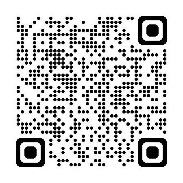 